說明日期/////收衣服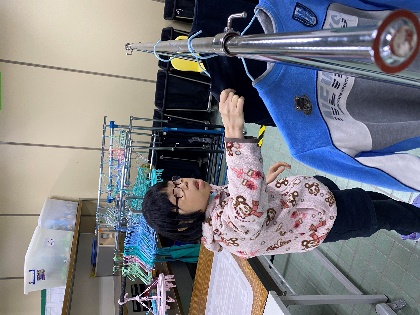 收襪子(毛巾、內衣褲做替換)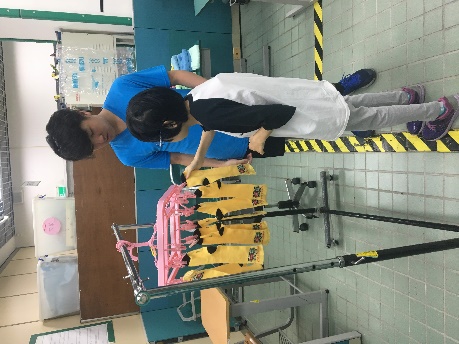 曬衣服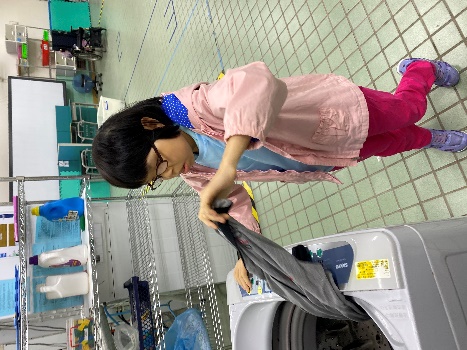 夾襪子(毛巾、內衣褲做替換)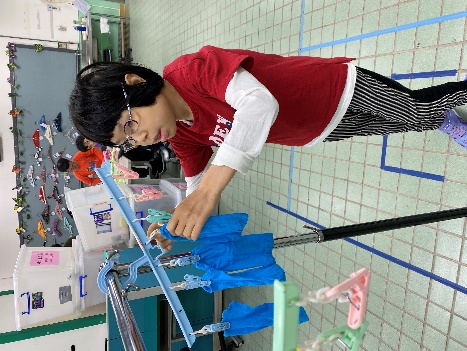 